LISABONSKA DEKLARACIJASOCIJALNE INOVACIJE KAO PUT KA ODRŽIVOJ, OTPORNOJ I INKLUZIVNOJ EVROPIOvaj projekat dobio je sredstva iz programa Evropske unije za istraživanje i razvoj Horizon 2020 u sklopu sporazuma o bespovratnim sredstvima br. 693883.ZAJEDNICA ZA SOCIJALNE INOVACIJEREZIMEZajednica za socijalne inovacije poziva EU na dalji razvoj vrhunskih svetskih praksi uspostavljenih tokom protekle decenije i da socijalne inovacije pretvori u ključni element svoje strategije ostvarivanja "socijalnog trostrukog A" za Evropu.Zajednica za socijalne inovacije utvrdila je pet prioriteta na kojima bi Evropa trebalo da radi, uključujući:Usklađivanje finansiranja sa eksperimentima manjeg obima, širenjem i skaliranjem uticaja,Omogućavanje građanima i civilnom društvu da vode lokalne inicijative za promene putem inovacija koje vodi zajednica,Jačanje kapaciteta, veština i podsticaja za javne službenike i donosioce politika da podrže i oslone se na socijalne inovacije (koje vode građani),Pretvaranje javne nabavke u instrument politike socijalnih inovacija,Prioritizaciju širenja socijalnih inicijativa na regione u kojima su najpotrebnije.Rad na ovim prioritetima zahteva da se aktiviraju prvenstveno države članice i regioni, kao i EU, u skladu sa načelom supsidijarnosti. U okviru ove deklaracije Zajednica za socijalne inovacije predstavlja 10 predloženih politika za podršku socijalnim inovacijama kako bi Evropa bila pravednija, otpornija i inkluzivnija u kontekstu narednog Višegodišnjeg finansijskog okvira za period 2021-2027. godine:A	Učiniti socijalne inovacije horizontalnim prioritetom u svim politikama i programima EU, putem:Stvaranja horizontalnog evropskog Akcionog plana za socijalne inovacije,Korišćenja budžeta Višegodišnjeg finansijskog okvira EU i njegovih ključnih instrumenata za stvaranje dugoročnijih investicija i strateške podrške za socijalne inovacije u svim EU politikama i instrumentima,Kreiranja nove Evropske opservatorije politika za socijalne inovacije radi uvođenja u glavne tokove i praćenja učinka horizontalnih pristupa politikama za socijalne inovacije kako bi se doprinelo ostvarivanju "socijalnog trostrukog A" za Evropu,Pomoći za razvoj ekosistema podataka za socijalne inovacije u Evropi uspostavljanjem pan-evropske mreže izvora podataka usmerenih na "ono što funkcioniše" prilikom rešavanja socijalnih izazova.B	Iskoristiti strateška partnerstva između EU, nacionalnih i regionalnih vlasti kako bi se oslobodila moć zajednica da pokreću promene, uključujući i manje organizacije, putemPokretanja evropske inicijative za proširenje broja regionalnih organizacija za podršku socijalnim inovacijama do 2027. godine,Osmišljavanja paketa instrumenata podrške kojima bi se omogućilo stvaranje lokalno kontrolisanih organa zajednice zasnovanih na kapitalu u svim evropskim državama članicama do 2027. godine,Uspostavljanja stipendija "Diogo Vasconcelos" za socijalne inovacije za ljude koji razvijaju lokalne inicijative za promene,Uspostavljanja strateške inicijative kako bi se na bolji način omogućilo manjim socijalno usmerenim organizacijama, preduzećima i facilitatorima da dođu do EU sredstava.C	Podstaći socijalne inovacije u javnom sektoru, putemUgrađivanja aktera u oblasti socijalnih inovacija u vladine organe i javni sektor putem nove inicijative "Innovate4Europe",Uspostavljanja "Vodiča za javne nabavke" kako bi se povezale vladine agencije sa akterima u oblasti socijalnih inovacija (uključujući građanske start-ap organizacije, MSP usmerene na socijalne inovacije, ili igrače u oblati socijalne ekonomije).Zajednica za socijalne inovacije poziva EU, njene države članice, Evropski parlament i Evropsku komisiju da razmotre, konsultuju se o njima i sprovedu ove preporuke u saradnji sa akterima u oblasti socijalnih inovacija.UVODDok Evropska unija pregovara o budžetima i programima za period od 2021. do 2027. godine, vredi osvrnuti se na stepen u kom se Evropa promenila čak i u poslednjih par godina. Od društvenih normi, kao što su ravnopravnost braka, do sveprisutne upotrebe novih tehnologija kao što su društveni mediji; od velikih kretanja lica ka evropskim zemljama do promene globalne političke klime; uslovi danas veoma su različiti od trenutka kada se pregovaralo o poslednjem Višegodišnjem finansijskom okviru EU. A Evropa će 2027. godine opet biti drugačija.Pojedini trendovi generalno mogu da se predvide. Napredak u oblasti robotike i veštačke inteligencije radikalno će promeniti izbor i vrste poslova kojima će se Evropljani baviti. Prelazak na neravnomerniju raspodelu prihoda će se verovatno nastaviti. Potrošnja na penzije, zdravstvo i dugoročnu negu moraće da se poveća - prema pojedinim procenama, za oko 4% BDP za zemlje EU do 2050. godine. Međutim, ako nas je poslednjih deset godina ičemu naučilo, to je da bi trebalo da očekujemo neočekivano, od nepredviđenih političkih promena do nezamislivog tehnološkog napretka.Snalaženje u okviru ovih i drugih složenih izazova zahtevaće nove načine rešavanja društvenih pitanja i izazova, ne samo za građane, već i sa građanima i od strane građana.U svetlu izazova sa kojima smo se suočili tokom protekle decenije, neka od najkreativnih i najsnalažljivih rešenja nisu pokrenule moćne, bogato finansirane institucije, već saosećajni, principijelni i posvećeni građani, preduzetnici i organizacije civilnog društva, često kroz partnerstva sa javnim vlastima. Videli smo obnovu interesovanja za korišćenje zadruga kao dela rešenja za otvaranje smislenih radnih mesta. Digitalne inicijative za socijalne inovacije, koje koriste sve, od prostih društvenih medija do vrhunskih tehnologija, pomažu migrantima u svim fazama putovanja. Širom Evrope javne vlasti kanališu socijalne inovacije ka lokalnim izazovima, koristeći pristupe kao što je nabavka zasnovana na izazovima ili partnerstva sa grupama građana eksperata.Za rešavanje budućih izazova moraćemo da iskoristimo talenat, znanja, aktivno učešće i doprinos svih sektora društva.Evropska unija i države članice moraju, prema tome, da nastave sa podrškom za kolaborativni, osnažujući horizontalni eksperimentalizam koji socijalne inovacije predstavljaju. Novi prioriteti za programski period 2021-2027. godine - od misija za inovacije do sprovođenja Stuba socijalnih prava - zahtevaju pristup socijalnih inovacija. EU poseduje brojna sredstva kojima može da podstiče socijalne inovacije, između ostalog tako što će ih učiniti krovnim prioritetom u novom budžetu EU, i konkretno putem unapređenih instrumenata kao što su Horizon Europe i Evropski socijalni fond plus (ESF+).U ovoj deklaraciji data su tri načela, pet prioriteta i 10 praktičnih ideja koje predstavljaju pregled pristupa u kojima EU može da se osloni na vrhunske svetske prakse koje je uspostavila tokom protekle decenije kako bi socijalne inovacije učinila ključnim delom svoje strategije za ostvarivanje "socijalnog trostrukog A" za Evropu tokom perioda 2021-2027. godine.VREDNOSTI I NAČELA ZAJEDNICE ZA SOCIJALNE INOVACIJEOva deklaracija zasniva se na konsultacijama koje je vodio Horizon 2020 projekat Zajednica za socijalne inovacije između novembra 2017. i maja 2018. godine, što uključuje političku radionicu Otvaranje za eru socijalnih inovacija, čiji je domaćin bila EK, održanu u Lisabonu u novembru 2017. godine, internet anketu i okrugle stolove o politikama preko interneta, kampanje na društvenim medijima, i diskusije u četiri oka. Učestvovalo je preko 350 pojedinaca iz najmanje 19 zemalja EU.Prilikom sastavljanja ove Deklaracije bili smo nadahnuti drugim manifestima i deklaracijama, uključujući Manifest digitalnih socijalnih inovacija, Manifest za transformacione socijalne inovacije i SI-DRIVE Deklaraciju o politikama, kao i Strazbursku deklaraciju o socijalnim preduzećima, koju je pokrenuo komesar Mišel Barnije.Ova dokumenta ne samo što pokazuju raznolikost zajednice socijalnih inovacija, već i njenu posvećenost zajedničkim vrednostima, uključujući:Rad na socijalnim inovacijama ne samo zbog njih samih, već kao instrument za unapređenje kvaliteta života za sve i za rešavanje društvenih izazova - od lokalnih do globalnih,Otvorenost, demokratizacija i uverenje da bi više aktera - uključujući građane, zajednice, novopridošlice u Evropi, kao i lica suočena sa marginalizacijom - trebalo da igra ulogu u inovacijama, društvenom i ekonomskom razvoju i donošenju odluka,Uverenje da su saradnja "sa vrha ka dnu" i "sa dna ka vrhu", saradnja i eksperimentisanje neophodni kako bi se prevazišli izazovi sa kojima se suočavamo i ostvarili ambiciozni ciljevi dati Stubom socijalnih prava EU i Ciljevima održivog razvoja Ujedinjenih nacija,Želju da se traže kreativni načini za unapređenje kvaliteta i inkluzivnosti javnih službi, vođeni čvrstom rešenošću da socijalne inovacije nikada ne bi trebalo da budu razlog za ukidanje javnih službi ili ostavljanje građana u lošijem stanju nego ranije.U skladu sa našim vrednostima, pozivamo evropske, nacionalne, regionalne i lokalne donosioce politika da osmisle agendu politika socijalnih inovacija zasnovanu na sledeća tri načela:Prihvatiti istinsku raznolikost ove zajednice i osmisliti stratešku podršku u skladu sa tim. Socijalne inovacije mogu da pokreću socijalni preduzetnici, državni službenici, gradonačelnici, civilno društvo i akteri u socijalnoj ekonomiji, preduzeća, edukatori, grupe građana i drugi.Prevazići podršku zasnovanu na nagradama za socijalne inovacije i uključiti načela i vrednosti socijalnih inovacija u politike, programe i instrumente EU. Sve strateške oblasti mogu da podrže eksperimente i učenje u oblasti socijalnih inovacija, brišući granice sektora i uključujući širi presek aktera u rešavanje socijalnih izazova.Podržati socijalne inovacije kao osnovu, a ne kao dodatak: Integrisano razumevanje inovacija za dobrobit javnosti trebalo bi uključiti u opštu agendu EU i obezbediti odgovarajuću podršku i ulaganja od strane donosilaca odluka na svim nivoima rukovođenja - od lokalnog do transnacionalnog.PET PRIORITETA ZA PERIOD OD 2021. DO 2027. GODINETokom narednog programskog perioda EU, njene države članice i regioni trebalo bi da se usmere na sledeće:1.	Usklađivanje finansiranja sa eksperimentima manjeg obima, širenjem i skaliranjem uticaja.Kroz naše konsultacije istaknut je niz načina na koji finansijski instrumenti i uredbe EU mogu da se unaprede kako bi imali veći društveni uticaj. Na primer, niz instrumenata je potrebno radikalno pojednostaviti i prilagoditi akterima iz oblasti socijalnih inovacija, naročito za manje socijalne organizacije za koje administrativno opterećenje može da bude preveliko. Uslovi finansiranja bi trebalo da budu fleksibilniji kako bi se podstakao uspešan razvoj rešenja, naročito u oblastima zasnovanim na agilnim, fleksibilnim, iterativnim i korisnički-orijentisanim procesima, kao što su digitalne socijalne inovacije. Pitanja kao što su izbegavanje rizika i pritisak za brzo trošenje isto tako odvraćaju nacionalne i regionalne vlasti od ulaganja u socijalne inovacije. Neophodna su sredstva u svim ključnim fazama životnog ciklusa socijalnih inovacija, uključujući faze prototipa, eksperimentisanja, skaliranja i replikacije dokazanih inovacija.2.	Podrška građanima i civilnom društvu da igraju veću ulogu u inovacijama koje vodi zajednica.Kroz naše konsultacije istaknuta je potreba da se evropske politike i finansiranje učine dostupnijim lokalnim zajednicama, na primer putem sufinansiranja građanskih prostora, habova i inicijativa za inovacije na nivou zajednice (sa nacionalnim i regionalnim vlastima). Sagovornici su ukazali na potrebu za većom izgradnjom kapaciteta i obukama kako bi građani, zajednice i civilno društvo mogli da učestvuju u inovacijama koje vodi lokalna zajednica. Smatra se da bi se to moglo ostvariti unapređenjem saradnje između nacionalnih vlasti, regiona, lokalnih vlasti, privrede i poslodavaca, radnika i civilnog društva, kao i putem jačanja šire mreže lokalnih pružalaca usluga, facilitatora i povezivača koji su u stanju da mobilišu ovakve inicijative koje vodi zajednica.3.	Unapređenje kapaciteta, veština i podsticaja javnih službenika za podršku socijalnim inovacijama.Iako socijalne inovacije možda imaju podršku sa visokog nivoa javnih vlasti, niz sagovornika ukazao je na jaz između namera i praktične primene politika. Opšti nedostatak veština, mentalnog sklopa i znanja u oblasti socijalnih inovacija smatraju se za velike interne prepreke za primenu kod različitih nivoa vlasti. Bilo je poziva da se podstaknu inovativne mogućnosti javnog sektora, na primer putem (i) obuka; (ii) reorganizacije funkcija, uloga i nadležnosti; (iii) jačanja regionalnih i lokalnih uprava; (iv) modernizacije i unapređenja kvaliteta procesa razvoja politika, programa i javnih usluga; (v) jačanja saradnje i koordinacije među službama; (vi) podrške dijalogu sa socijalnim partnerima, NVO i e-upravom (naročito u vezi sa digitalnom demokratijom i platformama za otvorene politike).4.	Poboljšanje javne nabavke kao instrumenta politike socijalnih inovacija.U Evropi se svake godine potroši 1,9 biliona evra na javne nabavke. Ipak, uprkos pozitivnom napretku koji je EK ostvarila podstičući javne vlasti da razmatraju inovativne, "zelene" i socijalne kriterijume prilikom dodele javnih ugovora, za brojne aktere u oblasti socijalnih inovacija javno tržište i dalje je nedostupno zbog regulatornih poteškoća ili nepostojanja potražnje ili znanja među javnim kupcima. Kroz naše konsultacije pokazalo se da se inovativna partnerstva u okviru postupaka javne nabavke još uvek nedovoljno koriste i ne ostavljaju prostora za socijalno eksperimentisanje; često nedostaje fleksibilnost za iterativni razvoj koji je neophodan za socijalne inovacije.5.	Širenje socijalnih inicijativa na regione u kojima su najpotrebnije.Brojni sagovornici ukazali su na izazove života u regionima u kojima je potreba za socijalnim inovacijama velika, ali su podrška i svest male - naročito među nacionalnim i regionalnim vlastima. Snažna opšta poruka jeste da se više ulaže u podizanje svesti i umrežavanje za regionalne organizacije za podršku i da se finansiraju pokazni projekti kako bi se uspostavili sistemi podrške koji povezuju lokalne, regionalne, transregionalne i transnacionalne nivoe i koji mogu da pomognu da se socijalne inovacije šire preko granica.10 PREDLOGA POLITIKA ZA PODRŠKU SOCIJALNIM INOVACIJAMA ZA ODRŽIVIJU, OTPORNIJU I INKLUZIVNIJU EVROPUUčiniti socijalne inovacije horizontalnim prioritetom u svim politikama i programima EU1	Kreirati horizontalni evropski Akcioni plan za socijalne inovacije.Akcioni plan bi obezbedio strateško usmerenje potrebno kako bi EU politike ostvarile bolje ishode za sve. Pokazao bi kako se različite strategije i tokovi rada politika socijalnih inovacija mogu bolje uskladiti kako bi se ostvarili dugoročni društveni ciljevi. Ovim bi se uspostavili koordinisani strateški odgovori u vidu socijalnih inovacija - naročito za složene društvene izazove koji bi inače mogli da ispadnu iz delokruga pojedinačnih službi. Primeri mogu da uključuju: ruralne socijalne inovacije u poljoprivrednim politikama; podrška za socijalne inovacije u procesu proširenja, susedskih i razvojnih politika; prenos lekcija naučenih van Evrope; socijalne inovacije koje koriste tehnologiju da bi rešile nove izazove koje donosi digitalno doba, kao što su nesigurno zaposlenje ili širenje nepouzdanih informacija; i korišćenje socijalnih inovacija u politikama zaštite životne sredine i klimatskih promena. Ovaj plan bi trebalo proizvesti zajedno sa zajednicom socijalnih inovacija i uključiti međusektorske i regionalne aktere iz odgovarajućih oblasti politika.Zašto je to potrebno?Za rešavanje složenih društvenih izazova, EK i državama članicama je potrebna koordinisanija, sistematičnija i dugoročnija perspektiva u pogledu načina na koji socijalne inovacije mogu da odgovore na postojeće i buduće izazove i imaju veći uticaj za Evropu.2	Koristiti budžet Višegodišnjeg finansijskog okvira EU i njegovih ključnih instrumenata za stvaranje dugoročnijih investicija i strateške podrške za socijalne inovacije u svim službama Komisije, na primer putem:A	Uključivanja paketa inicijativa u Horizon Europe tako da premaši uspeh programa Horizon 2020 u oblasti koristi po društvo, uključujući:Integrisanje socijalnih inovacija u sve stubove programa Horizon Europe, npr. putem razjašnjavanja da su socijalne inovacije ključ za sprovođenje inovativnih "misija". Program Horizon Europe bi trebalo da usvoji viđenje inovacija koje je u većoj meri društveno orijentisano - kombinujući komercijalne, tehnološke i društvene inovacije. Trebalo bi da nastoji da približi inovativne procese svakodnevnim brigama javnosti, npr. uvođenjem lokalnih, lokacijskih inovativnih aktivnosti.Pojednostavljivanje pravila za učešće i finansiranje i pružanje posvećenih usluga izgradnje kapaciteta kako bi se optimizovalo učešće građana i građanskog društva u programu Horizon Europe.Povećanja rashoda za ciljeve i aktivnosti socijalnih inovacija putem izričitog otvaranja elemenata programiranja za aktere u oblasti socijalnih inovacija. To bi moglo da uključuje, npr. bespovratna sredstva za dokaze o izvodljivosti koncepta aktivnosti socijalne inovacije; aktivnosti u programu Marija Kiri-Sklodovska za podršku mobilnosti između akademskog sveta i aktera u oblasti socijalnih inovacija; obezbeđivanje da Evropski savet za inovacije (EIS) takođe radi na socijalnim inovacijama, uključujući predstavnika socijalnih inovacija u Savetodavnom odboru EIC i obezbeđivanje da se finansijskim instrumentima ciljaju originalne inovacije, između ostalog i u socijalnoj areni.B	Aktivne podrške za zemlje EU da koriste Evropski socijalni fond plus (ESF+) za socijalne inovacije, na primer, putem podsticanja domaćih stručnjaka koji mogu da pomognu pri angažovanju civilnog društva i aktera u oblasti socijalnih inovacija, da podele uvid u razvoj projekata, ocenu i skaliranje uticaja, i da pomognu da se prate i unaprede pristupi zemalja korišćenju sredstava za inovativne aktivnosti.C	Promovisanja značaja InvestEU programa kao instrumenta za finansiranje socijalnih inovacija. InvestEU je pozitivan korak ka rešavanju niza ključnih prepreka za finansiranje sa kojima se trenutno suočava zajednica; obezbeđuje preko potreban podsticaj da se pomogne rast evropskih tržišta socijalnih inovacija. Kako bi se zajednici pomoglo da iskoristi sve mogućnosti finansiranja i ulaganja koje su joj dostupne, potrebno je pokrenuti javnu kampanju koja obuhvata podršku za podizanje svesti, edukaciju i obuku.D	Korišćenja programa European Solidarity Corps+ i Erazmus+ za kreiranje pristupnih tačaka socijalnim inovacijama za mlade. Premalo je uspostavljenih karijernih putanja koje vode ka socijalnim inovacijama. Programi European Solidarity Corps+ i Erazmus+ mogu da pomognu u izgradnji pouzdanog izvorišta budućih evropskih socijalnih inovatora. Pored volonterskih i radnih projekata, trebalo bi uvesti praktično učenje o metodama i načelima socijalnih inovacija, kao i karijerni koučing i podršku kako bi se mladi nadahnuli i razvili svest o ovim pitanjima.Zašto je to potrebno?Više nego ikad do sada socijalne inovacije su potrebne kao deo osnovnih poslovnih procesa Evropske unije i država članica: za rešavanje složenih izazova sa kojima se suočavamo, korišćenje naših jedinstvenih zajedničkih sredstava, i da bi se obezbedilo da evropski projekat istinski ispuni svoja obećanja stanovnicima Evrope. Ostvarivanje ovih ciljeva zahtevaće veći stepen strateške i dugoročne saradnje i podrške za socijalne inovacije nego samostalna podrška zasnovana na nagradama za socijalne inovacije koja je do sada dominirala. Ovo zahteva zajedničke napore svih službi Evropske komisije, Evropskog parlamenta, Evropskog saveta i država članica da bi se socijalne inovacije učinile krovnim prioritetom Višegodišnjeg finansijskog okvira.3	Kreirati novu Evropsku opservatoriju politika za socijalne inovacije radi uvođenja u glavne tokove i praćenja učinka horizontalnih pristupa politikama za socijalne inovacije kako bi se doprinelo ostvarivanju "socijalnog trostrukog A" za Evropu.Opservatorija bi trebalo da vrši funkciju praćenja u prioritetnim strateškim oblastima, kao što su lokalni razvoj koji vode zajednice; održiva rešenja za smeštaj i beskućništvo; i otvaranje boljih i održivijih radnih mesta. Trebalo bi da prati trendove politika u oblasti socijalnih inovacija i ponudi analize i smernice o načinima na koje bi države članice mogle da integrišu eksperimente socijalnih inovacija u nacionalne političke reforme. Takođe bi trebalo da pronađe socijalne inovacije sa visokim potencijalom i nove oblasti, trendove i tehnologije za socijalne inovacije. Opservatorija bi trebalo da pomogne u širenju strateških pristupa socijalnim inovacijama, na primer putem uspostavljanja vežbi za učenje između država članica kako bi se pomoglo prilagođavanje, replikacija ili skaliranje perspektivnih pilota, eksperimenata i programa u oblasti socijalnih inovacija sa drugih mesta. Na kraju, trebalo bi da dopuni postojeće nacionalno izveštavanje kako bi se obuhvatili iznijansiraniji podaci u vezi sa društvenim izazovima, kao što su razlike u okviru država članica, mapirala ključna sredstva i pratio učinak pristupa socijalnim inovacijama na lokalnom i regionalnom nivou, a sve to sa ulaznim informacijama dobijenim od grupa iz zajednice, društvenih aktera i civilnog društva.Zašto je to potrebno?Praćenje korišćenja socijalnih inovacija u ostvarivanju napretka u odnosu na ključne indikatore na Socijalnom semaforu ili Indeksu socijalnog napretka pomoglo bi da se pospeši proces prekograničnog učenja o politikama; širenje novih rešenja zasnovanih na podacima; i na kraju sužavanje jaza između težnji i prakse pri ostvarivanju "socijalnog trostrukog A" za Evropu. Institucija kao što je Evropska opservatorija za politike socijalnih inovacija potrebna je da bi se obezbedio stalni nadzor i podrška za sve navedeno.4	Razviti ekosistem podataka za socijalne inovacije u Evropi uspostavljanjem pan-evropske mreže izvora podataka sa zadatkom unapređenja, sintetizovanja i distribucije podataka o „onome što funkcioniše“ među inovativnim pristupima u rešavanju socijalnih izazova.Njihov uspeh bi trebalo meriti u odnosu na stepen u kom omogućuju praktičarima i donosiocima politika da unaprede i koriste podatke. Inspiracija bi mogla da se nađe u postojećim modelima iz čitavog sveta. Ujedinjeno Kraljevstvo je uspostavilo mrežu „Šta funkcioniše“ centara, svaki od njih usmeren na različitu oblast politika - Obrazovna zadužbina, na primer, pruža podršku obrazovnim inovacijama pri samo-ocenjivanju, i sintetizuje podatke tako da upravnici škola lako mogu da ocene za koje je intervencije najverovatnije da će funkcionisati u njihovom kontekstu. JPAL-Europe, sa sedištem u Parizu, vodi evaluacije po nasumičnom uzorku, gradi partnerstva u oblasti donošenja politika na osnovu podataka, i pomaže partnerima u skaliranju. Putem unapređenja i širenja podataka, ovi centri bi trebalo da povećaju verovatnoću da će se dokazane inovacije proširiti u nove kontekste.Evropska opservatorija politika socijalnih inovacija dodatno bi trebalo da pomogne u širenju rada centara za podatke. Opservatorija (navedena u okviru preporuke 3) mogla bi da vrši dodatne aktivnosti kako bi se obezbedilo da se nove socijalne inovacije sa velikim potencijalom otkrivaju, da im se omogući vidljivost i politička podrška u ranim fazama. Ovo bi moglo da uključuje: skeniranje horizonta, pregled socijalnih inovacija (uključujući i one koje potiču izvan javnog sektora), utvrđivanje novih oblasti i trendova, istraživanje razvoja politika i implikacija u ključnim tematskim oblastima, izgradnju mreže nacionalnih korespondenata, naručivanje novih analiza i rad u vidu centra za procenu uticaja programa i pilota.Potrebno je uspostaviti snažnu vezu između centara za podatke i mreže organizacija za podršku koje mogu da pomognu nacionalnim i regionalnim vlastima koje nastoje da uspostave sopstvene eksperimente u oblasti socijalnih inovacija da iskoriste podatke i povećaju verovatnoću prenosa dokazanih inovacija u praksu u novim kontekstima na nacionalnom i regionalnom nivou.Zašto je to potrebno?Podaci o delotvornosti socijalnih inovacija često su ograničeni, što sprečava njihovo širenje i skaliranje. Pan-evropska mreža centara za podatke mogla bi da umanji određene rizike i troškove koji se vezuju za jednokratne evaluacije programa (čije ključne lekcije se možda neće u potpunosti iskoristiti ako se program prekine) i obezbediti uvid i podatke o uticaju socijalnih inovacija na rešavanje društvenih izazova.Iskoristiti strateška partnerstva između EU, nacionalnih i regionalnih vlasti kako bi se oslobodila moć zajednica da pokreću promene, uključujući i manje organizacije5	Pokrenuti evropsku inicijativu za proširenje broja regionalnih organizacija za podršku socijalnim inovacijama do 2027. godine.Potrebno je raditi više na razvoju, podršci i skaliranju inovacija sa potencijalom za rešavanje utvrđenih društvenih izazova ili za ostvarivanje regionalnih ciljeva - kao što je eksperimentisanje sa novim pristupima za podršku sprovođenju Stuba socijalnih prava u svim većim regionima širom Evrope - naročito u regionima u kojima trenutno ne postoji mnogo aktivnosti u oblasti socijalnih inovacija, ali gde su društvene potrebe velike. Nakon početne vežbe mapiranja - uz ulazne informacije od država članica i aktera u oblasti socijalnih inovacija iz svih većih regiona iz čitave Evrope (naročito manje razvijenih i regiona u tranziciji) - potrebno je uspostaviti fond za podršku lokalnim pružaocima usluga i akterima koji mogu da rade kao facilitatori i multiplikatori socijalnih inovacija. Sistem bi trebalo da uključuje inkubatore, akceleratore, organizatore događaja i sastanaka na nivou zajednice, mreža, fizičkih centara, programa umrežavanja i inicijativa za obuku.Zašto je to potrebno?EU igra važnu ulogu u finansiranju i pružanju podrške za aktivnosti i strateškog vođstva u jačanju veza, prilika za učenje i pojave lokalnih sistema podrške za socijalne inovacije. Sve to, međutim, zahteva mnogo više od aktivnosti samo na nivou Evrope. Neophodna je saradnja i podrška brojnih igrača - nacionalnih vlasti, regiona, lokalnih vlasti, privatnog i društvenog sektora i organizacija civilnog društva, kao i samih ljudi - kroz ulaganje sebe i svojih resursa, kako bi se utvrdila prioritetna pitanja i razvile koalicije aktera koji mogu da ih rešavaju.6	Podrške za stvaranje lokalno kontrolisanih organa zajednice zasnovanih na kapitalu u svim evropskim državama članicama do 2027. godineU zemljama kao što su Škotska i Belgija koriste se modeli zemljišnog trusta na nivou zajednice kao sredstvo za socijalne inovacije zasnovane na lokaciji. Oni se bave lokalnim izazovima, kao što su načini za kreiranje održivije ponude pristupačnih stanova. EU bi trebalo da podstakne države članice da usvoje zakonske okvire za podršku razvoju zajednica i shema za deljenje sredstava koje vode zajednice sa ciljem uvođenja strategija razvoja koje vode zajednice u sve veće gradove u Evropi do 2027. godine. Sa tim ciljem bi finansijska sredstva trebalo usmeriti na lokalne i regionalne organizacije koje mogu da doprinesu mobilisanju pojedinaca, udruženja građana i lokalnih institucija. Oni bi mogli da ponude izgradnju kapaciteta, obuke za lidere, i tehničku pomoć zajednicama pri uspostavljanju radnih grupa i određivanju strategija za ostvarivanje ciljeva, na primer putem korišćenja neiskorišćenih sredstava, grupnog finansiranja, doprinosa banaka i napuštenog zemljišta.Zašto je to potrebno?Socijalne inovacije obično počinju od lokalnih zajednica. U brojnim evropskim zemljama i regionima postoje politike i inicijative za podršku zajednicama da preuzmu kontrolu nad lokalnim kapitalom, ali postoji i mnogo potencijala za širenje prednosti ovih pristupa - što može da uključuje vidljivu revitalizaciju zajednica i povećanje njihovog kapaciteta da ostvaruju svoje interese - na širem nivou.7	Uspostaviti "Stipendije za socijalne inovacije"Stipendija, koja se plaća u vidu plate ljudima koji rade na razvoju lokalnih inicijativa za promene, kao što je uspostavljanje Tranzicionih inicijativa, da bi se pokrili njihovi osnovni životni troškovi i kako bi im se omogućilo da posvete svoje vreme vođenju promena u svojim zajednicama. Oslanjajući se na precedent u davanju naziva Stipendija Marija Kiri-Sklodovska, stipendije za socijalne inovacije bi mogle da se nazovu "Stipendije Diogo Vaskonselos".Zašto je to potrebno?Inicijative za promene koje vodi zajednica važne su za rešavanje niza pitanja, od klimatskih promena do integracije migranata. Uprkos tome, mnoge od njih se oslanjaju na volontere i pojedinačne aktiviste iz zajednice, što znači da se veliki broj ljudi isključuje iz učešća u inicijativama socijalnih inovacija. Kod volontera to može da dovede do pregorevanja - što znači da inicijative često odu u "hibernaciju" ili sporo napreduju.8	Uspostaviti stratešku inicijativu kako bi se na bolji način omogućilo manjim socijalno usmerenim organizacijama da dođu do EU sredstava.Inicijative "Think Small" i "Social First" mogle bi da uključuju osmišljavanje konkursa sa socijalnim inovatorima; pojednostavljujući prijave i procese izveštavanja za bespovratna sredstva manja od 100.000 evra; omogućujući kandidatima da rade na reaktivnijim i iterativnim pristupima razvoja; uvodeći fleksibilnije vremenske okvire finansiranja; i omogućujući manje pod-ugovaranje za osnovne poslove. Trebalo bi uspostaviti uslugu koja je besplatna za korišćenje za manje socijalne organizacije kako bi se informisale o dostupnim sredstvima EU i prilikama za razvoj kapaciteta dostupnim na nacionalnom i regionalnom nivou.Zašto je to potrebno?Male, agilne organizacije, dobro pozicionirane za testiranje novih pristupa, često se odvraćaju od traženja evropskih sredstava i podrške zbog složenosti i tereta praćenja koji se za to vezuju.Podsticanje socijalnih inovacija u javnom sektoru9	Uključiti aktere u oblasti socijalnih inovacija u vlade putem nove ‘Innovate4Europe’ inicijative po modelu sistema "Code For America". Koristeći niz tehnoloških i ne-tehnoloških pristupa socijalnim inovacijama, ova pan-evropska mreža aktera bi mogla, tokom dvanaestomesečnog perioda finansiranja, da pomogne vladama da reše neki od niza utvrđenih tekućih izazova za aktere u oblasti socijalnih inovacija, kao što je unapređenje angažovanja zajednice i zajedničko osmišljavanje sa građanima; uspostavljanje partnerstva sa socijalnim inovatorima; podsticanje i podrška javnim službenicima da u svom radu primene načela socijalnih inovacija; ili rad na unapređenju utvrđenih prepreka za delotvorna javno-socijalna partnerstva, kao što je otvaranje javnih nabavki ka akterima u oblasti socijalnih inovacija.Zašto je to potrebno?Kroz naše konsultacije utvrđena je stvarna potreba da se jačaju kapaciteti, veštine i podsticaji za javne službenike i donosioce politika da podrže i oslone se na socijalne inovacije (koje vode građani), i da eksperimentišu sa novim pristupima koji omogućuju građanima i socijalnim akterima da se u većoj meri uključe u procese donošenja politika.10	Uspostaviti "Vodiče za javne nabavke" (VJN) kako bi se povezale vladine agencije sa akterima u oblasti socijalnih inovacija (uključujući građanske start-ap organizacije, MSP usmerene na socijalne inovacije, ili igrače u oblati socijalne ekonomije) radi zajedničkog razvoja socijalnih proizvoda i usluga. Zajednica za socijalne inovacije pozdravlja nedavno objavljen Vodič za inovativne nabavke Komisije i vidi VJN kao komplementaran mehanizam za podršku državama članicama da u potpunosti iskoriste javne nabavke kao katalizator za socijalne inovacije na terenu. VJN bi trebalo da podrži javne vlasti da eksperimentišu sa novim, efikasnijim načinima za nabavku usluga od aktera iz oblasti socijalnih inovacija. Trebalo bi da ispita mogućnosti korišćenja otvorenih podataka, otvorenih standarda i otvorenog ugovaranja kako bi nabavke postale dostupne mnogo širem krugu aktera, uključujući socijalne inovatore. Prilikom razrade detalja EU bi mogla da se osloni na iskustva drugih modela usmerenih na unapređenje nabavki u smeru inovacija, kao što je program iz SAD Startups in Residence.Zašto je to potrebno?Dok je direktiva o javnim nabavkama iz 2014. godine stvorila pravni osnov za javne vlasti da razmatraju socijalnu vrednost prilikom odlučivanja o nabavkama, još uvek postoji ključna potreba da se promisli uloga javnih nabavki kako bi se pomoglo da se otvori i proširi pristup ključnim tržištima - konkretno u rekonfigurisanju postupaka javne nabavke da bi u većoj meri odgovarali potrebama manjih aktera u oblasti socijalnih inovacija (uključujući građanske start-apove, MSP usmerene na socijalne inovacije ili igrače u oblasti socijalne ekonomije).DALJI KORACIZajednica za socijalne inovacije poziva EU, njene države članice, Evropski parlament i Evropsku komisiju da razmotre, konsultuju se o njima i sprovedu ove preporuke u saradnji sa akterima u oblasti socijalnih inovacija.Ovu deklaraciju su od početka podržale sledeće partnerske organizacije: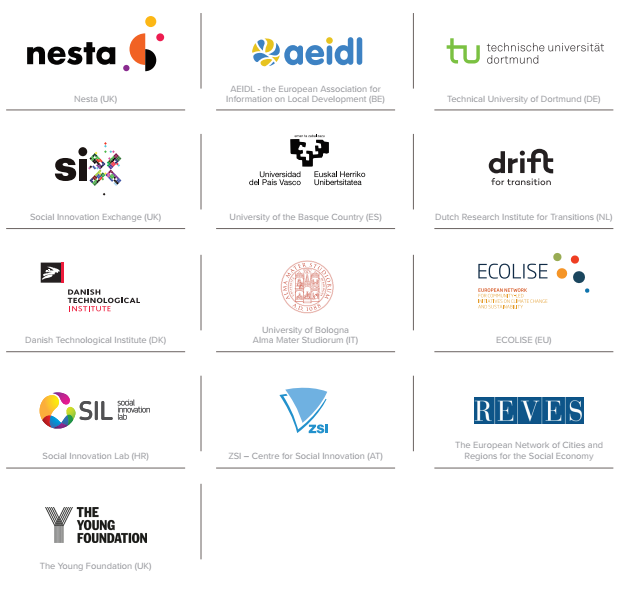 @SICommunity_EU | #SIDeclarationwww.facebook.com/groups/SocialInnovationEuropewww.siceurope.eu